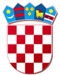 REPUBLIKA HRVATSKAVARAŽDINSKA ŽUPANIJAOSNOVNA ŠKOLA VELIKI BUKOVECŠKOLSKI ODBOR KLASA: 003-06/20-01/1URBROJ: 2186-140-07-20-10Veliki Bukovec, 24. veljače 2020.svim članovima ŠOP O Z I V38. sjednica Školskog odbora održat će se u petak, 28.2.2020. godine s početkom u 19:30 sati u zbornici škole.DNEVNI RED:Verifikacija Zapisnika s prethodne sjedniceDonošenje Odluke o raspodjeli rezultata za 2019. godinuOtvaranje pristiglih prijava i pregled dokumentacije kandidata prijavljenih na natječaj za imenovanje ravnatelja/ice Osnovne škole Veliki Bukovec, vrednovanje dodatnih kompetencija i utvrđivanje liste kandidata za ravnatelja/icu Osnovne škole Veliki BukovecOstalo                                                                                     Predsjednica Školskog odbora:                                                                                                        Verica Šehić